Приложение 2ФОРМА ПРЕЗЕНТАЦИИ ПРОЕКТА КОПНАЦИОНАЛЬНЫЙ ИССЛЕДОВАТЕЛЬСКИЙ ТОМСКИЙ ГОСУДАРСТВЕННЫЙ УНИВЕРСИТЕТ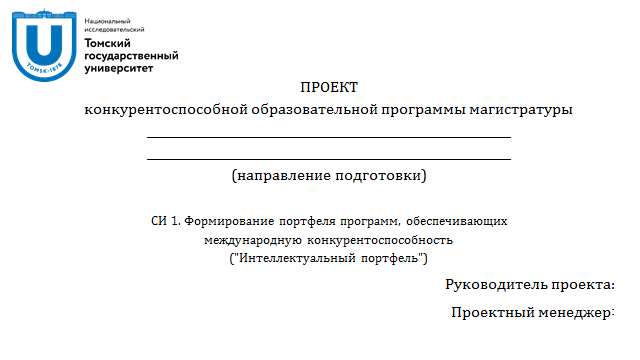 Краткое описание проекта КОП1. Актуальность(анализ спроса на программу конкретных индустрий, как программа отвечает их запросам и трендам. Какие квалификационные дефициты в конкретной индустрии решает программа. Соответствие программы  приоритетным направлениям развития НИ ТГУ. Соответствие программы современной научной проблематике, направлениям регионального и национального, глобального развития)2. Цель(на какую целевую аудиторию и какого качества абитуриентов рассчитана программа. Описание реальных образовательных результатов (знаний, умений, навыков) обучающихся, которые отвечают запросам рынка. Планируемое кол-во студентов, форма обучения. План приема на год набора и в перспективе) 3. Аналогичные программы магистратуры в других вузах России и за рубежом (конкурентные преимущества/уникальность программы по сравнению с существующими подобными программами.)4. Результаты анализа востребованности выпускников на рынке труда(анализ востребованности и возможностей трудоустройства выпускников, карьерные позиции. Запросы и их характеристика от работодателей)  5. Специфика содержания и реализации КОП(как содержание обеспечивает достижение целей программы. Логика и структура УП (кратко). Какими  образовательными технологиями будет обеспечиваться достижение образовательных результатов. Как будет организована практика, научно-исследовательская и проектная работа обучающихся)6. Кадровое обеспечение(ведущие преподаватели программы в том числе: имеющие международный опыт преподавания; приглашенные преподаватели; преподаватели из числа партнерской (их) организаций)7. Материально-техническое обеспечение(имеющиеся ресурсы для реализации программы)8. Экономическое обоснование КОП (за счет каких источников будет обеспечиваться рентабельность/финансовая жизнеспособность КОП: доходы программы от обучения по договорам об оказании платных образовательных услуг, планируемые доходы программы  (НИР, ДПО, гранты партнеров, работодателей и др.)) 9. Партнеры(описание партнерств всех типов:  российские/иностранные вузы, научные организации, работодатели, бизнес-структуры. Кто ключевой партнер программы. Предмет и специфика имеющихся договоренностей. Как партнёрство способствует решению ресурсных и иных возможностей для качественного обеспечения учебной, научной и практической составляющий КОП)